                                        ИНН 0205000675, КПП 020501001, ОКПО 04279571, ОГРН  1020201257504____________________________________________________________________________________________________________________ҠАРАР                                                                                 ПОСТАНОВЛЕНИЕ 01 апрель 2021 й.                    №13                          01 апреля 2021г. ОБ УТВЕРЖДЕНИИ  ПОРЯДКА ПРИМЕНЕНИЯ БЮДЖЕТНОЙ КЛАССИФИКАЦИИ РОССИЙСКОЙ ФЕДЕРАЦИИ В ЧАСТИ, ОТНОСЯЩЕЙСЯ К БЮДЖЕТУ СЕЛЬСКОГО ПОСЕЛЕНИЯ ИСМАГИЛОВСКИЙ  СЕЛЬСОВЕТ МУНИЦИПАЛЬНОГО РАЙОНА АУРГАЗИНСКИЙ РАЙОН РЕСПУБЛИКИ БАШКОРТОСТАН НА 2021 ГОД И НА ПЛАНОВЫЙ ПЕРИОД 2022 И 2023 ГОДОВВ целях единства бюджетной политики и своевременного составления бюджета сельского поселения Исмагиловский сельсовет муниципального района Аургазинский район Республики Башкортостан в соответствии со статьями 19, 20, 21, 23 Бюджетного кодекса Российской Федерации, статьей 7 решения Совета  сельского поселения Исмагиловский сельсовет муниципального района Аургазинский район Республики Башкортостан от 12  августа  2014 года № 196 "Об утверждении Положения о бюджетном процессе в сельском поселении Исмагиловский сельсовет  муниципального  района Аургазинский район  Республики Башкортостан" руководствуясь Уставом сельского поселения Исмагиловский Сельсовет муниципального района Аургазинский район Республики Башкортостан постановляю1. Утвердить прилагаемый Порядок применения бюджетной классификации Российской Федерации в части, относящейся к бюджету сельского поселения Исмагиловский сельсовет муниципального района Аургазинский район Республики Башкортостан, согласно приложению к настоящему постановлению.3. Настоящий  постановление  вступает в силу с 1 января 2021 года.4. Контроль за исполнением настоящего постановления оставляю за собойГлава  сельского поселения                                                         И.Р.ГазизовПриложениек Постановлению  о порядке применения бюджетнойклассификации РФ в части,относящейся к бюджету сельского поселения Исмагиловский сельсоветмуниципального районаАургазинский район РБПОРЯДОКПРИМЕНЕНИЯ БЮДЖЕТНОЙ КЛАССИФИКАЦИИ РОССИЙСКОЙ ФЕДЕРАЦИИ В ЧАСТИ, ОТНОСЯЩЕЙСЯ К БЮДЖЕТУ СЕЛЬСКОГО ПОСЕЛЕНИЯ ИСМАГИЛОВСКИЙ СЕЛЬСОВЕТ МУНИЦИПАЛЬНОГО РАЙОНА АУРГАЗИНСКИЙ РАЙОН РЕСПУБЛИКИ БАШКОРТОСТАННастоящее Положение об установлении, детализации и определении порядка применения бюджетной классификации Российской Федерации в части, относящейся к бюджету сельского поселения Исмагиловский сельсовет муниципального района Аургазинский район Республики Башкортостан (далее Положение), устанавливает порядок применения бюджетной классификации Российской Федерации (далее - бюджетная классификация) в части, относящейся к бюджету сельского поселения  Исмагиловский сельсовет муниципального района Аургазинский район Республики Башкортостан (далее сельского поселения). Установление, детализация и определение порядка
применения классификации доходов бюджета сельского поселения Исмагиловский  сельсовет   муниципального района Аургазинский район Республики Башкортостан Для детализации поступлений по кодам вида доходов бюджета применяется код подвида доходов бюджета.Коды подвидов доходов бюджета по видам доходов, главными администраторами которых являются органы местного самоуправления и (или) находящиеся в их ведении казенные учреждения, утверждаются отдельным распоряжением Главы администрации сельского поселения Исмагиловский  сельсовет муниципального района  Аургазинский район Республики Башкортостан.II. Установление, детализация и определение порядка 
применения классификации расходов бюджета сельского поселения Исмагиловский  сельсовет муниципального района  Аургазинский район Республики Башкортостан 
 Общие положенияЦелевые статьи расходов бюджета поселения обеспечивают привязку бюджетных ассигнований бюджета сельского поселения к муниципальным  программам сельского поселения, их подпрограммам, целевым программам, основным мероприятиям и (или) непрограммным направлениям деятельности (функциям) органов муниципальной власти и иных муниципальных органов муниципального района Аургазинский район Республики Башкортостан и (или) к расходным обязательствам, подлежащим исполнению.Структура кода целевой статьи расходов бюджета сельского поселения состоит из десяти разрядов и включает следующие составные части (таблица 1):код программного (непрограммного) направления расходов 
(8-9 разряды кода классификации расходов) – предназначен для кодирования бюджетных ассигнований по муниципальным программам сельского поселения, непрограммным направлениям деятельности;код подпрограммы (10 разряд кода классификации расходов) – предназначен для кодирования бюджетных ассигнований по подпрограммам муниципальных программ сельского поселения, целевым программам, предусмотренным в рамках муниципальных программ сельского поселения, непрограммным направлениям деятельности;код основного мероприятия (11-12 разряды кода классификации расходов) – предназначен для кодирования бюджетных ассигнований 
по основным мероприятиям подпрограмм муниципальных программ сельского поселения,   целевых программ, предусмотренных в рамках муниципальных программ;код направления расходов (13-17 разряды кода классификации 
расходов) – предназначен для кодирования бюджетных ассигнований 
по направлениям расходования средств, конкретизирующим 
(при необходимости) отдельные мероприятия.  Таблица 1Целевым статьям бюджета поселения присваиваются уникальные коды, сформированные с применением буквенно-цифрового ряда: 0, 1, 2, 3, 4, 5, 6, 7, 8, 9, А, Б, В, Г, Д, Е, Ж, И, К, Л, М, Н, О, П, Р, С, Т, У, Ф, Ц, Ч, Ш, Щ, Э, Ю, Я, D, F, G, I, J, L, N, Q, R, S, U, V, W, Y, Z.Отражение расходов бюджета сельского поселения, источником финансового обеспечения которых являются субвенции и иные межбюджетные трансферты, предоставляемые из федерального бюджета (бюджетов государственных внебюджетных фондов Российской Федерации) и бюджета Республики Башкортостан, осуществляется по целевым статьям расходов бюджетов, включающим коды направлений расходов (13-17 разряды кода расходов бюджетов), идентичные кодам соответствующих направлений расходов федерального бюджета (бюджетов государственных внебюджетных фондов Российской Федерации) и бюджета Республики Башкортостан, по которым отражаются расходы федерального бюджета (бюджетов государственных внебюджетных фондов Российской Федерации) и бюджета Республики Башкортостан 
на предоставление вышеуказанных межбюджетных трансфертов. При этом наименование указанного направления расходов бюджета не включает указание на наименование федерального трансферта и межбюджетного трансферта из бюджета Республики Башкортостан, являющегося источником финансового обеспечения расходов соответствующего бюджета.Правила применения кодов направлений целевых статей расходов бюджета сельского поселения, источником финансового обеспечения которых являются межбюджетные трансферты, предоставляемые из бюджета Республики Башкортостан и федерального бюджета, устанавливаются приказом Министерства финансов Российской Федерации от 06.06.2019 №85н «О Порядке формирования и применения кодов бюджетной классификации Российской Федерации, их структуре и принципах назначения» в редакции приказа от 08.06.2020 г. №98н «О внесении изменений в приказ Министерства финансов Российской Федерации от 06 июня 2019 года № 85н «О Порядке формирования и применения кодов бюджетной классификации Российской Федерации, их структуре и принципах назначения» (далее – Порядок №85н, Приказ №98н).Обособление и детализация кодов направлений расходов бюджета сельского поселения на осуществление полномочий Республики Башкортостан, Российской Федерации, расходов на исполнение публичных нормативных обязательств, источником финансового обеспечения которых являются межбюджетные трансферты из бюджета Республики Башкортостан и федерального бюджета, устанавливаются настоящими Указаниями в порядке, определяемом (далее – Порядок №85н, Приказ №98н).Перечень главных распорядителей средств бюджета сельского поселения установлен в приложении № 1 к настоящему Порядку.Перечень целевых статей расходов, задействованных в бюджете сельского поселения,  установлен в приложении № 2 к настоящему Порядку.Увязка направлений расходов бюджетов с программными (непрограммными) статьями целевых статей расходов, детализирующая бюджетные ассигнования бюджета сельского поселения, устанавливается в приложении № 3 к настоящему Порядку.Расходы бюджета сельского поселения на реализацию мероприятий по созданию, с учетом опытной эксплуатации, развитию, модернизации, эксплуатации государственных информационных систем и информационно-коммуникационной инфраструктуры, а также расходы по использованию информационно-коммуникационных подлежат отражению по виду расходов 244 «Прочая закупка товаров, работ и услуг».2. Перечень и правила отнесения расходов бюджета сельского поселения Исмагиловский  сельсовет муниципального района Аургазинский район Республики Башкортостан   на соответствующие направления расходов.2.1. Направления расходов, увязываемые с программными (непрограммными) статьями целевых статей расходов бюджета сельского поселения.- 02030 Глава муниципального образования. По данному направлению расходов отражаются расходы бюджета сельского поселения на обеспечение выполнения функций главы администрации.- 02040 Аппараты органов местного самоуправления. По данному направлению расходов отражаются расходы бюджета сельского поселения на обеспечение выполнения функций Администрации сельского поселения.- 03480 Мероприятия в топливно-энергетической области.По данному направлению расходов отражаются расходы бюджета сельского поселения, связанные с мероприятиями в топливно-энергетической области.-06050 Мероприятия по благоустройству территорий населенных пунктов.По данному направлению отражаются расходы по благоустройству территорий населенных пунктов, переданных из бюджета района в бюджеты сельских поселений.-07500 Резервные фонды местных администраций.По данному направлению расходов отражаются расходы бюджета сельского поселения за счет резервного фонда Администрации муниципального района Аургазинский район Республики Башкортостан.-24300 Мероприятия по развитию инфраструктуры объектов противопожарной службы.По данному направлению расходов отражаются расходы бюджета сельского поселения по развитию инфраструктуры объектов противопожарной службы.- 51180 Осуществление первичного воинского учета на территориях, где отсутствуют военные комиссариаты, за счет средств федерального бюджета.По данному направлению расходов отражаются расходы бюджета сельского поселения, осуществляемые за счет средств федерального бюджета на осуществление первичного воинского учета на территориях, где отсутствуют военные комиссариаты.- 74040 Иные межбюджетные трансферты для финансирования мероприятий по благоустройству территорий населенных пунктов и осуществлению дорожной деятельности в границах сельских поселений.По данному направлению расходов отражаются расходы бюджета сельского поселения для финансирования мероприятий по благоустройству территорий населенных пунктов и осуществлению дорожной деятельности в границах сельских поселений.2.2.2. Перечень целевых статей, задействованных в бюджете бюджета сельского поселения  Исмагиловский  сельсовет муниципального района Аургазинский район Республики Башкортостан:15 Муниципальная программа "Обеспечение мер пожарной безопасности"15 1 0000 Подпрограмма «Обеспечение противопожарной безопасности». По данной целевой статье отражаются расходы бюджета сельского поселения на реализацию подпрограммы по соответствующим направлениям расходов, в том числе: - 24300 Мероприятия по развитию инфраструктуры объектов противопожарной службы16 Муниципальная программа "Формирование комфортной городской среды"16 4 0000 Подпрограмма «Благоустройство». По данной целевой статье отражаются расходы бюджета сельского поселения на реализацию подпрограммы по соответствующим направлениям расходов, в том числе:- 06050 Мероприятия по благоустройству территорий населенных пунктов.- 74040 Иные межбюджетные трансферты на финансирование мероприятий по благоустройству территорий населенных пунктов, коммунальному хозяйству, обеспечению мер пожарной безопасности, осуществлению дорожной деятельности и охране окружающей среды в границах сельских поселений.99 0 0000 Непрограммные расходы	       По данной целевой статье отражаются расходы бюджета сельского поселения на реализацию подпрограммы по соответствующим направлениям расходов, в том числе:- 02030  Глава муниципального образования;-02040 Аппарат органов муниципального образования;-03480 Мероприятия в топливно-энергетической области;-51180 Субвенции на осуществление первичного воинского учета на территориях, где отсутствуют военные комиссариаты;-07500 Резервные фонды местных администраций;III. Установление, детализация и определение порядка 
применения классификации источников финансирования 
дефицита бюджета сельского поселения 	Исмагиловский  сельсовет муниципальногорайона Аургазинский район Республики БашкортостанВ рамках кода вида источников финансирования дефицита бюджета сельского поселения производится детализация подвида источников финансирования дефицитов бюджетов с учетом особенностей исполнения бюджета сельского поселения.Перечень кодов источников финансирования дефицита бюджета сельского поселения по соответствующему подвиду источников финансирования дефицитов бюджетов установлен в приложении № 3 к настоящему Порядку.IV. Перечень и правила применения в части детализации кодов расходов операций сектора государственного управления, задействованных 
в бюджете сельского поселения Исмагиловский  сельсовет муниципального района Аургазинский район Республике  4.1. Перечень кодов статей, подстатей расходов операций сектора государственного управления с детализацией установлен в Приложении № 5 к настоящему Порядку.4.2. Правила применения в части детализации кодов расходов операций сектора государственного управления, задействованных в бюджете сельского поселенияСтатья 211 " Заработная плата"На данный элемент относятся расходы по заработной плате работников.Статья 213 " Начисления на выплаты по оплате труда"             На данный элемент относятся страховые взносы на зарплату и другие выплаты сотрудникам.Статья 221 "Услуги связи"На данные элементы относятся расходы слуги почтовой связи: пересылка почтовых отправлений, в том числе расходы на упаковку; пересылка пенсий и пособий; пересылка почтовой корреспонденции с использованием франкировальной машины; абонентская плата за пользование почтовыми абонентскими. Покупка: почтовых марок; маркированных конвертов и почтовых бланков; маркированных почтовых уведомлений при пересылке отправлений с уведомлением. Услуги телефонно-телеграфной, факсимильной, сотовой, пейджинговой связи, радиосвязи, интернет-провайдеровСтатья 222 «Транспортные услуги»На данный элемент  относятся расходы на приобретение транспортных услуг, в том числе: оказание услуг перевозки на основании договора автотранспортного обслуживания, в том числе: техническое обслуживание предоставляемых автомобилей, ремонтные работы (включая диагностику и профилактические работы), осуществление заправки автомобилей, обеспечение горюче-смазочными материалами и запасными частями (при необходимости), осуществление персонального подбора водительского состава, поддержание транспортных средств в надлежащем санитарном состоянии; обеспечение должностных лиц проездными документами в служебных целях на все виды общественного транспорта,  расходы по оплате договоров гражданско-правового характера по оказанию услуг по проезду к месту служебной командировки и обратно к месту постоянной работы транспортом общего пользования; оплата договоров гражданско-правового характера, заключенных с физическими лицами, на оказание транспортных услуг; другие аналогичные расходы.
Кроме того, на данную подстатью относятся расходы на возмещение (компенсацию) за использование личного транспорта для служебных целейПодстатья 223 "Коммунальные услуги" детализирована элементами:223.4 "Оплата услуг холодного водоснабжения";223.5 "Оплата услуг предоставления газа";223.6 "Оплата услуг предоставления электроэнергии";223.4 "Оплата услуг холодного водоснабжения", 223.5 "Оплата услуг предоставлениягаза", 223.6 "Оплата услуг предоставления электроэнергии"На данные элементы относятся расходы на оплату приобретения соответствующих коммунальных услуг для государственных (муниципальных) нужд, включая их транспортировку по газораспределительным и электрическим сетям.Подстатья 225 "Работы, услуги по содержанию имущества" детализирована элементами:225.1 "Содержание нефинансовых активов в чистоте";225.2 "Текущий ремонт (ремонт)";225.6 "Другие расходы по содержанию имущества".225.1 "Содержание нефинансовых активов в чистоте"На данный элемент относятся расходы по уборке снега, мусора, вывозу снега, отходов производства (в том числе, медицинских и радиационно-опасных), включая расходы на оплату договоров, предметом которых является вывоз и утилизация отходов производства в случае, если осуществление действий, направленных на их дальнейшую утилизацию (размещение, захоронение), согласно условиям договора, осуществляет исполнитель; дезинфекции, дезинсекции, дератизации, газации (дегазации); санитарно-гигиеническому обслуживанию, мойке и чистке (химчистке) имущества (транспорта, помещений, окон и иного имущества), натирке полов, прачечные услуги.225.2 "Текущий ремонт (ремонт)"На данный элемент относятся расходы по текущему ремонту.225.6 "Другие расходы по содержанию имущества"На данный элемент относятся расходы на:замазку, оклейку окон;услуги по организации питания животных, находящихся в оперативном управлении, а также их ветеринарное обслуживание;оплату работ (услуг), осуществляемые в целях соблюдения нормативных предписаний по эксплуатации (содержанию) имущества, а также в целях определения его технического состояния:государственную поверку, паспортизацию, клеймение средств измерений, в том числе весового хозяйства, манометров, термометров медицинских, уровнемеров, приборов учета, перепадомеров,  измерительных медицинских аппаратов, спидометров;обследование технического состояния (аттестацию) объектов нефинансовых активов, осуществляемое в целях получения информации о необходимости проведения и объемах ремонта, определения возможности дальнейшей эксплуатации (включая, диагностику автотранспортных средств, в том числе при государственном техническом осмотре), ресурса работоспособности;энергетическое обследование;проведение бактериологических исследований воздуха в помещениях, а также проведение бактериологических исследований иных нефинансовых активов (перевязочного материала, инструментов и тому подобное);заправку картриджей;реставрацию музейных предметов и музейных коллекций, включенных в состав музейных фондов;проведение работ по реставрации нефинансовых активов, за исключением работ, носящих характер реконструкции, модернизации, дооборудования;восстановление эффективности функционирования объектов и систем, гидродинамическую, гидрохимическую очистку, осуществляемые помимо технологических нужд (работы, осуществляемые поставщиком коммунальных услуг, исходя из условий договора поставки коммунальных услуг), расходы на оплату которых отражаются по подстатье 223 "Коммунальные услуги";другие аналогичные расходы.Подстатья 226 "Прочие работы, услуги" детализирована элементами:226.2 "Услуги по разработке схем территориального планирования, градостроительных и технических регламентов, градостроительному зонированию, планировке территорий";226.3 "Проектные и изыскательские работы";226.7 "Услуги в области информационных технологий";226.10 "Иные работы и услуги".226.2 "Услуги по разработке схем территориальногопланирования, градостроительных и технических регламентов,градостроительному зонированию, планировке территорий"На данный элемент относятся расходы на:разработку схем территориального планирования, градостроительных и технических регламентов, градостроительное зонирование, планировку территорий;межевание границ земельных участков;проведение архитектурно-археологических обмеров;разработку генеральных планов, совмещенных с проектом планировки территории;проведение работ по улучшению землеустройства и землепользования, ведение государственного кадастра объектов недвижимости, включая земельный кадастр, градостроительный кадастр, технический учет, техническую инвентаризацию, мониторинг земель.226.3 "Проектные и изыскательские работы"На данный элемент относятся расходы на проведение проектных и изыскательских работ в целях разработки проектной и сметной документации для ремонта объектов нефинансовых активов.226.7 "Услуги в области информационных технологий"На данный элемент относятся расходы на:приобретение неисключительных прав на результаты интеллектуальной деятельности, в том числе приобретение пользовательских, лицензионных прав на программное обеспечение, приобретение и обновление справочно-информационных баз данных;обеспечение безопасности информации и режимно-секретных мероприятий;услуги по защите электронного документооборота (поддержке программного продукта) с использованием сертификационных средств криптографической защиты информации;периодическую проверку (в том числе аттестацию) объекта информатизации (автоматизированного рабочего места) на соответствие специальным требованиям и рекомендациям по защите информации, составляющей государственную тайну, от утечки по техническим каналам.226.10 "Иные работы и услуги"На данный элемент относятся расходы на:проведение государственной экспертизы проектной документации, осуществление строительного контроля, включая авторский надзор за капитальным ремонтом объектов капитального строительства, оплату демонтажных работ (снос строений, перенос коммуникаций и тому подобное);оплату услуг по разработке технических условий присоединения к сетям инженерно-технического обеспечения, увеличения потребляемой мощности;услуги по предоставлению выписок из государственных реестров;инкассаторские услуги;подписку на периодические и справочные издания, в том числе для читальных залов библиотек, с учетом доставки подписных изданий, если она предусмотрена в договоре подписки;услуги по курьерской доставке;услуги рекламного характера (в том числе, размещение объявлений в средствах массовой информации);услуги по демеркуризации;услуги агентов (включая услуги организатора торговли, депозитария и т.п.) по операциям с государственными (муниципальными) активами и обязательствами;оплату комиссионного вознаграждения за услуги и затрат, связанных с осуществлением компенсационных выплат по сбережениям граждан;услуги кредитных рейтинговых агентств по присвоению и поддержанию кредитного рейтинга Республики Башкортостан;оплату договоров гражданско-правового характера, предметом которых является оказание услуг по руководству практикой студентов образовательных учреждений высшего образования;оплату договоров гражданско-правового характера на оказание услуг по проживанию в жилых помещениях (наем жилого помещения) на период соревнований, учебной практики;оплату за проживание в жилых помещениях понятых, а также иных лиц, принудительно доставленных в суд или к судебному приставу-исполнителю;оплату услуг по предоставлению мест для стоянки служебного транспорта, за исключением услуг по договору аренды мест стоянки;оплату услуг по хранению имущества, обращенного в собственность публично-правового образования, бесхозяйного имущества и вещественных доказательств;проведение инвентаризации и паспортизации зданий, сооружений, других основных средств;работы по погрузке, разгрузке, укладке, складированию нефинансовых активов;работы по распиловке, колке и укладке дров;услуги и работы по утилизации, захоронению отходов;услуги по резервированию (предоставлению) мест в линейно-кабельных сооружениях (коллекторах) для размещения объектов имущества учреждений;услуги по организации проведения торгов (разработка конкурсной документации, документации об аукционе, опубликование и размещение извещения о проведении открытого конкурса или открытого аукциона, направление приглашений принять участие в закрытом конкурсе или в закрытом аукционе, иные функции, связанные с обеспечением проведения торгов);нотариальные услуги (взимание нотариального тарифа за совершение нотариальных действий), за исключением случаев, когда за совершение нотариальных действий предусмотрено взимание государственной пошлины);услуги и работы по организации временных выставок по искусству и созданию экспозиций, в том числе художественно-оформительские работы, монтаж-демонтаж, изготовление этикетажа, упаковочные работы, погрузочно-разгрузочные работы;услуги и работы по организации и проведению разного рода мероприятий путем оформления между заказчиком мероприятия и исполнителем договора на организацию мероприятия, предусматривающего осуществление исполнителем всех расходов, связанных с его реализацией (аренда помещений, транспортные и иные расходы);услуги и работы по организации участия в выставках, конференциях, форумах, семинарах, совещаниях, тренингах, соревнованиях и тому подобное (в том числе взносы за участие в указанных мероприятиях);услуги по обучению на курсах повышения квалификации, подготовки и переподготовки специалистов;выплаты возмещений и компенсаций, связанных с депутатской деятельностью депутатам законодательного собрания, для которых депутатская деятельность не является основной;выплата вознаграждений авторам или правопреемникам, обладающим исключительными правами на произведения, использованные при создании театральных постановок;выплаты присяжным, народным, арбитражным заседателям, участвующим в судебном процессе, а также адвокатам в установленном законодательством Российской Федерации порядке;оплату юридических и адвокатских услуг, в том числе связанных с представлением интересов Российской Федерации в международных судебных и иных юридических спорах;услуги, оказываемые в рамках договора комиссии;плату за пользование наплавным мостом (понтонной переправой), платной автомобильной дорогой;услуги по изготовлению объектов нефинансовых активов из материала заказчика;работы по присоединению к сетям инженерно-технического обеспечения, по увеличению потребляемой мощности;плату за использование радиочастотного спектра;оплату представительских расходов, прием и обслуживание делегаций;оплату судебных издержек, связанных с представлением интересов Российской Федерации в международных судебных и иных юридических спорах;расходы, осуществляемые в целях реализации соглашений с международными финансовыми организациями;оплату иных медицинских услуг;другие аналогичные расходы, не отнесенные на элементы 226.1 - 226.5, 226.7 - 226.9.Также на данный элемент относятся расходы на:возмещение персоналу расходов, связанных со служебными командировками:по проезду к месту служебной командировки и обратно к месту постоянной работы транспортом общего пользования, соответственно, к станции, пристани, аэропорту и от станции, пристани, аэропорта, если они находятся за чертой населенного пункта, при наличии документов (билетов), подтверждающих эти расходы;по найму жилых помещений;по иным расходам, произведенным работником в служебной командировке с разрешения или ведома работодателя в соответствии с коллективным договором или локальным актом работодателя;возмещение персоналу расходов на прохождение медицинского осмотра;компенсация за содержание служебных собак по месту жительства;компенсация стоимости вещевого имущества;выплата суточных понятым, а также лицам, принудительно доставленным в суд или к судебному приставу-исполнителю;выплата суточных, а также денежных средств на питание (при невозможности приобретения услуг по его организации), а также компенсация расходов на проезд и проживание в жилых помещениях (наем жилого помещения) спортсменам и студентам при их направлении на различного рода мероприятия (соревнования, олимпиады, учебную практику и иные мероприятия).Кроме того, на данный элемент относятся расходы бюджетов территориальных фондов обязательного медицинского страхования, связанные с направлением страховым компаниям средств на ведение дел по обязательному медицинскому страхованию.Статья 227 "Страхование"На данный элемент относятся расходы по уплате страховых премий, взносам по договорам страхования. Статья 228 " Услуги, работы для целей капитальных вложений"На данный элемент относятся расходы на приобретение услуг, работ для целей капитальных вложений.Статья 240 "Безвозмездные перечисления текущего характера организациям" детализирована подстатьями:24А "Безвозмездные перечисления иным нефинансовым организациям (за исключением нефинансовых организаций государственного сектора) на продукцию"На данный элемент относятся расходы по иным нефинансовым организациям, кроме нефинансовых организаций госсектора.Статья 290 "Прочие расходы" детализирована подстатьями:291 "Налоги, пошлины и сборы"На данный элемент относятся расходы по НДС и налог на прибыль казенных учрежденийДругие налоги, сборы, пошлины и разного рода платежи в бюджеты всех уровней:– налог на имущество;– земельный налог, в том числе в период строительства объекта;– транспортный налог;– плата за загрязнение окружающей среды;– госпошлина и сборы в случаях, которые установлены законом292 "Штрафы за нарушение законодательства о налогах и сборах, законодательства о страховых взносах"На данный элемент относятся штрафы, пени за несвоевременную уплату налогов, сборов, страховых взносов, в том числе: пени за несвоевременное внесение платы за пользование водными объектами.297 "Иные выплаты текущего характера организациям"На данный элемент относятся расходы иные выплаты текущего характера организациям.Статья 310 "Увеличение стоимости основных средств" детализирована подстатьями:312 "Иные расходы, связанные с увеличением стоимости основных средств".На данный элемент относятся иные расходы, связанные с увеличением стоимости основных средств по статье 310, за исключением вышеперечисленных расходов по элементу 311.Подстатья 343 "Увеличение стоимости горюче-смазочных материалов" детализирована элементами:343.2 "Увеличение стоимости прочих горюче-смазочных материалов".На данный элемент относятся расходы по оплате договоров на приобретение прочих горюче-смазочных материалов, за исключением вышеперечисленных расходов по элементу 343.1.344 "Увеличение стоимости строительных материалов"Приложение № 1к приказу об установлении, детализации и определении порядкаприменения бюджетной классификации Российской Федерации в части, относящейся к бюджету сельского поселения Исмагиловский  сельсовет муниципального района Аургазинский район Республики БашкортостанПеречень Главных распорядителей средств бюджета сельского поселения Исмагиловский  сельсовет муниципального района Аургазинский район Республики БашкортостанПриложение № 2к приказу об установлении, детализации и определении порядкаприменения бюджетной классификации Российской Федерации в части, относящейся к бюджету сельского поселения Исмагиловский  сельсовет муниципального района Аургазинский район Республики БашкортостанПеречень целевых статей расходов бюджета сельского поселения Исмагиловский сельсовет
муниципального района Аургазинский район Республики БашкортостанПриложение №3к приказу об установлении, детализации и определении порядка применения бюджетной классификации Российской Федерации в  части, относящейся к бюджету сельского поселения Исмагиловский  сельсовет муниципального района  Аургазинский район Республики БашкортостанУвязка направлений расходов с программными (непрограммными) 
статьями целевых статей расходов бюджета сельского поселения Исмагиловский  сельсоветмуниципального района Аургазинский район Республики Башкортостан 
 Приложение № 4к приказу об установлении, детализации и определениипорядка применения бюджетной классификации Российской Федерации в части, относящейсяк бюджету сельского поселения Исмагиловский  сельсовет муниципального Аургазинский район Республики БашкортостанПЕРЕЧЕНЬКОДОВ ИСТОЧНИКОВ ФИНАНСИРОВАНИЯ ДЕФИЦИТА БЮДЖЕТАСЕЛЬСКОГО ПОСЕЛЕНИЯПриложение N5 к приказу об установлении, детализации и определениипорядка применения бюджетной классификации Российской Федерации в части, относящейсяк бюджету сельского поселения Исмагиловский  сельсовет Аургазинский муниципального района Республики БашкортостанПЕРЕЧЕНЬКОДОВ СТАТЕЙ, ПОДСТАТЕЙ РАСХОДОВ ОПЕРАЦИЙ СЕКТОРАГОСУДАРСТВЕННОГО УПРАВЛЕНИЯБАШKОРТОСТАН  РЕСПУБЛИКАhЫАуырғазы районы муниципаль районының Исмәғил ауыл Советы  ауыл  биләмәhе  хакимиәтеҮзәк урамы,2 Исмәғил ауылы.453488Тел.(34745)2-55-32, факс 2-55-31Е-mal cel-pos05@ufamts.ru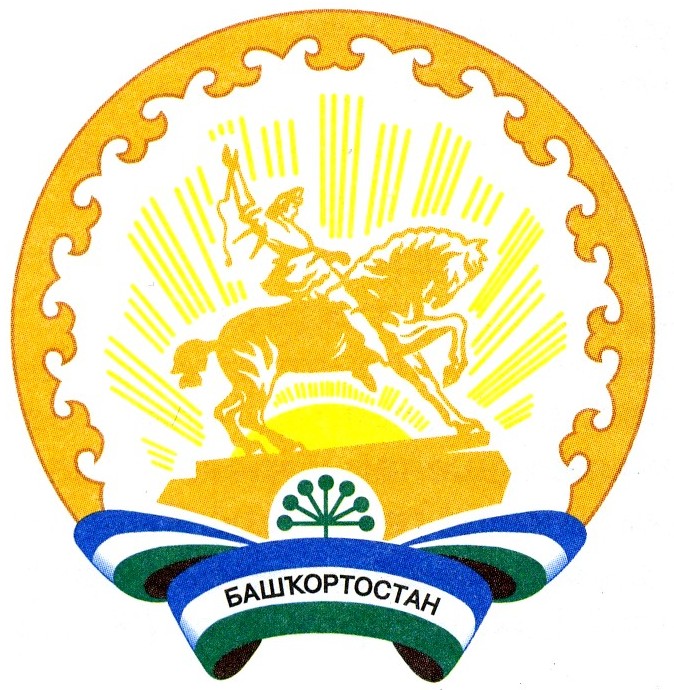 РЕСПУБЛИКА БАШКОРТОСТАНАдминистрация сельского поселения Исмагиловский сельсовет муниципального района Центральная ул.,2, село Исмагилово,453488                                       т. (34745)2-55-32, факс 2-55-31Е-mal cel-pos05@ufamts.ruЦелевая статьяЦелевая статьяЦелевая статьяЦелевая статьяЦелевая статьяЦелевая статьяЦелевая статьяЦелевая статьяЦелевая статьяЦелевая статьяПрограммная (непрограммная) статьяПрограммная (непрограммная) статьяПрограммная (непрограммная) статьяПрограммная (непрограммная) статьяПрограммная (непрограммная) статьяНаправление 
расходовНаправление 
расходовНаправление 
расходовНаправление 
расходовНаправление 
расходовПрограммное (непрограммное) направление расходовПрограммное (непрограммное) направление расходовПод-программа (РЦП)Основное мероприятиеОсновное мероприятиеНаправление 
расходовНаправление 
расходовНаправление 
расходовНаправление 
расходовНаправление 
расходов891011121314151617КодНаименование главных распорядителей средств бюджета сельского поселения Исмагиловский  сельсовет муниципального района Аургазинский район Республики Башкортостан791Администрация сельского поселения Исмагиловский  сельсовет муниципального района Аургазинский район Республики БашкортостанКод Наименование муниципальной программы, 
подпрограммы, основного мероприятия, 
непрограммного направления деятельности1215 0 00 00000Муниципальная программа "Обеспечение мер пожарной безопасности"15 1 00 00000Подпрограмма «Обеспечение противопожарной безопасности»15 1 01 00000Основное мероприятие  «Обеспечение противопожарной безопасности»16 0 00 00000Муниципальная программа "Формирование комфортной городской среды"16 4 00 00000Подпрограмма «Благоустройство»16 4 01 00000Основное мероприятие  «Благоустройство»99 0 00 00000Непрограммные расходыКоды целевой статьи расходовКоды целевой статьи расходовКоды целевой статьи расходовКоды целевой статьи расходовНаименованиеЦель:ГП/Цель:Подпрограмма/Цель:Основное мероприятиеЦель:Направление расходовНаименование15Муниципальная программа "Обеспечение мер пожарной безопасности"151Подпрограмма «Обеспечение противопожарной безопасности»15101Основное мероприятие  «Обеспечение противопожарной безопасности»1510124300Мероприятия по развитию инфраструктуры объектов противопожарной службы16Муниципальная программа "Формирование комфортной городской среды"164Подпрограмма «Благоустройство»16401Основное мероприятие  «Благоустройство»1640106050Мероприятия по благоустройству территорий населенных пунктов99Непрограммные расходы990Непрограммные расходы99000Непрограммные расходы9900002030Глава муниципального образования9900002040Аппараты органов государственной власти Республики Башкортостан9900003480Мероприятия в топливно-энергетической области9900051180Субвенции на осуществление первичного воинского учета на территориях, где отсутствуют военные комиссариаты9900007500Резервные фонды местных администрацийКодНаименование кода группы, подгруппы, статьи, вида источника финансирования дефицитов бюджетов, кода классификации операций сектора государственного управления, относящихся к источникам финансирования дефицитов бюджетов Российской Федерации12791 01 05 02 01 10 0000 001Увеличение прочих остатков денежных средств бюджетов поселений791 01 05 02 01 10 0000 002Уменьшение прочих остатков денежных средств бюджетов поселенийКодНаименование показателя12200Расходы210Оплата труда и начисления на выплаты по оплате труда213Начисления на выплаты по оплате труда220Оплата работ, услуг221Услуги связи222Транспортные услуги223Коммунальные услуги223.4Оплата услуг холодного водоснабжения223.5Оплата потребления газа223.6Оплата потребления электроэнергии225Работы, услуги по содержанию имущества225.1Содержание нефинансовых активов в чистоте225.2Текущий ремонт (ремонт)225.6Другие расходы по содержанию имущества226Прочие работы, услуги226.2Услуги по разработке схем территориального планирования, градостроительных и технических регламентов, градостроительному зонированию, планировке территорий226.3Проектные и изыскательские работы226.7Услуги в области информационных технологий226.10Иные работы и услуги227Страхование240Безвозмездные перечисления организациям24AБезвозмездные перечисления иным нефинансовым организациям (за исключением нефинансовых организаций государственного сектора) на продукцию290Прочие расходы291Налоги, пошлины и сборы292Штрафы за нарушение законодательства о налогах и сборах, законодательства о страховых взносах297Иные выплаты текущего характера организациям300Поступление нефинансовых активов310Увеличение стоимости основных средств312Иные расходы, связанные с увеличением стоимости основных средств330Увеличение стоимости непроизведенных активов340Увеличение стоимости материальных запасов343Увеличение стоимости горюче-смазочных материалов343.2Увеличение стоимости прочих горюче-смазочных материалов344Увеличение стоимости строительных материалов346Увеличение стоимости прочих материальных запасов999Условно утвержденные расходы